П О С Т А Н О В Л Е Н И ЕАДМИНИСТРАЦИИ СЕЛЬСКОГО ПОСЕЛЕНИЯ БОГОРОДИЦКИЙ СЕЛЬСОВЕТ ДОБРИНСКОГО МУНИЦИПАЛЬНОГО РАЙОНАЛИПЕЦКОЙ  ОБЛАСТИ17.09.2015                        ж.д. ст.Плавица        	                  №  92О внесении изменений  в Положение « О комиссии  администрации сельского поселения Богородицкий сельсовет Добринского муниципального района  по соблюдению  требований  к служебному  поведению  муниципальных служащих  и урегулированию конфликта интересов»     Рассмотрев протест Прокуратуры Добринского района  на ст.ст 3,4 Положения « О комиссии  администрации сельского поселения Богородицкий сельсовет Добринского муниципального района  по соблюдению  требований  к служебному  поведению  муниципальных служащих  и урегулированию конфликта интересов», утвержденное  постановлением  администрации сельского поселения Богородицкий сельсовет Добринского муниципального района Липецкой области от 01.06.2011года №26( в ред. Постановление №15от 07.03.2014г), руководствуясь Указами Президента РФ от 08.03. 2015 г. № 120 « О некоторых вопросах противодействия коррупции», № 821 от 01.07.2010г. « О комиссиях по соблюдению требований к служебному  поведению федеральных служащих и урегулированию конфликта интересов», Федеральным Законом № 273-ФЗ от 25.12.208г. « О противодействии коррупции», ст.64.1 Трудового кодекса Российской Федерации, Уставом  сельского поселения Богородицкий сельсовет ,, обеспечения условий для добросовестного и эффективного исполнения служебных обязанностей муниципальными служащими, исключения злоупотреблений на муниципальной службе и противодействия коррупции, администрация сельского поселения Богородицкий сельсовет.ПОСТАНОВЛЯЕТ:1.Внести изменения в статьи 3,4 Положения «О комиссии  администрации сельского поселения Богородицкий сельсовет Добринского муниципального района  по соблюдению  требований  к служебному  поведению  муниципальных служащих  и урегулированию конфликта интересов», утвержденное  постановлением  администрации сельского поселения Богородицкий сельсовет Добринского муниципального района Липецкой области от 01.06.2011года №26 (в ред. постановление №15 от 07.03.2014 года).2.Настоящее постановление вступает в силу после его официального обнародования         3. Контроль за исполнением настоящего постановления возложить на главу администрации сельского поселения Овчинникова А.И.Глава сельского  поселения Богородицкий сельсовет                                                     А.И.Овчинников                                                   УТВЕРЖДЕНЫпостановлением администрации сельского поселения Богородицкийсельсовет Добринского муниципального района Липецкой области от 17.09.2015 года № 92Изменения в Положение 
«О комиссии администрации сельского поселения Богородицкий сельсовет Добринского муниципального района  по соблюдению требований к служебному поведению муниципальных служащих и урегулированию конфликта интересов» утверждённое постановлением № 26 от 01.06.2011г. (в редакции постановления № 15 от 07.03.2014г.)1. В Разделе 3 «Основания для проведения заседания комиссии»Пункт 3.2. изложить в следующей редакции: «поступившее в администрацию сельского поселения или  должностному лицу по кадровой работе, ответственному за работу по профилактике коррупционных и иных правонарушений, в порядке, установленном нормативным правовым актом администрации сельского поселения  обращение гражданина, замещавшего в администрации сельского поселения должность муниципальной службы, включенную в перечень должностей, утвержденный нормативным правовым актом администрации сельского поселения , о даче согласия на замещение должности в коммерческой или некоммерческой организации либо на выполнение работы на условиях гражданско-правового договора в коммерческой или некоммерческой организации, если отдельные функции по государственному управлению этой организацией входили в его должностные (служебные) обязанности, до истечения двух лет со дня увольнения с государственной службы; заявление муниципального служащего о невозможности по объективным причинам представить сведения о доходах, об имуществе и обязательствах имущественного характера своих супруги (супруга) и несовершеннолетних детей;  заявление муниципального служащего о невозможности выполнить требования Федерального закона от 7 мая 2013 г. N 79-ФЗ "О запрете отдельным категориям лиц открывать и иметь счета (вклады), хранить наличные денежные средства и ценности в иностранных банках, расположенных за пределами территории Российской Федерации, владеть и (или) пользоваться иностранными финансовыми инструментами" (далее - Федеральный закон "О запрете отдельным категориям лиц открывать и иметь счета (вклады), хранить наличные денежные средства и ценности в иностранных банках, расположенных за пределами территории Российской Федерации, владеть и (или) пользоваться иностранными финансовыми инструментами") в связи с арестом, запретом распоряжения, наложенными компетентными органами иностранного государства в соответствии с законодательством данного иностранного государства, на территории которого находятся счета (вклады), осуществляется хранение наличных денежных средств и ценностей в иностранном банке и (или) имеются иностранные финансовые инструменты, или в связи с иными обстоятельствами, не зависящими от его воли или воли его супруги (супруга) и несовершеннолетних детей; поступившее в соответствии с частью 4 статьи 12Федерального закона от 25 декабря 2008 г. N 273-ФЗ "О противодействии коррупции" и статьей 64.1 Трудового кодекса Российской Федерации в администрацию сельского поселения уведомление коммерческой или некоммерческой организации о заключении с гражданином, замещавшим должность муниципальной  службы в администрации сельского поселения, трудового или гражданско-правового договора на выполнение работ (оказание услуг), если отдельные функции государственного управления данной организацией входили в его должностные (служебные) обязанности, исполняемые во время замещения должности в администрации сельского поселения, при условии, что указанному гражданину комиссией ранее было отказано во вступлении в трудовые и гражданско-правовые отношения с данной организацией или что вопрос о даче согласия такому гражданину на замещение им должности в коммерческой или некоммерческой организации либо на выполнение им работы на условиях гражданско-правового договора в коммерческой или некоммерческой организации комиссией не рассматривался.2. В Разделе 4 «Порядок работы комиссии» пункт 4.2 изложить в следующей редакции:«Заседание комиссии проводится в присутствии муниципального служащего, в отношении которого рассматривается вопрос о соблюдении требований к служебному поведению и (или) требований об урегулировании конфликта интересов, или гражданина, замещавшего должность государственной службы в государственном органе. При наличии письменной просьбы муниципального служащего или гражданина, замещавшего должность муниципальной службы в администрации сельского поселения, о рассмотрении указанного вопроса без его участия заседание комиссии проводится в его отсутствие. В случае неявки на заседание комиссии муниципального служащего (его представителя) и при отсутствии письменной просьбы муниципального служащего о рассмотрении данного вопроса без его участия рассмотрение вопроса откладывается. В случае повторной неявки муниципального  служащего без уважительной причины комиссия может принять решение о рассмотрении данного вопроса в отсутствие муниципального служащего. В случае неявки на заседание комиссии гражданина, замещавшего должность муниципального службы в администрации сельского поселения (его представителя), при условии, что указанный гражданин сменил место жительства и были предприняты все меры по информированию его о дате проведения заседания комиссии, комиссия может принять решение о рассмотрении данного вопроса в отсутствие указанного гражданина.3. Раздел 4 «Порядок работы комиссии» дополнить:- пунктом 4.12. следующего содержания « По итогам рассмотрения вопроса, указанного в абзаце четвертом пункта 3.2  настоящего Положения, комиссия принимает одно из следующих решений:а) признать, что обстоятельства, препятствующие выполнению требований Федерального закона "О запрете отдельным категориям лиц открывать и иметь счета (вклады), хранить наличные денежные средства и ценности в иностранных банках, расположенных за пределами территории Российской Федерации, владеть и (или) пользоваться иностранными финансовыми инструментами", являются объективными и уважительными;б) признать, что обстоятельства, препятствующие выполнению требований Федерального закона "О запрете отдельным категориям лиц открывать и иметь счета (вклады), хранить наличные денежные средства и ценности в иностранных банках, расположенных за пределами территории Российской Федерации, владеть и (или) пользоваться иностранными финансовыми инструментами", не являются объективными и уважительными. В этом случае комиссия рекомендует руководителю администрации сельского поселения применить к муниципальному служащему конкретную меру ответственности.- пунктом 4.13. следующего содержания:« По итогам рассмотрения вопросов, указанных в пунктах"3.1", "3.2 "( абзацы 2-4), 3.5" и "3.2. абзаца 5" раздела 3 настоящего Положения, и при наличии к тому оснований комиссия может принять иное решение, чем это предусмотрено пунктами 4.5 -4.10, 4.11, 4.12  Положения. Основания и мотивы принятия такого решения должны быть отражены в протоколе заседания комиссии.».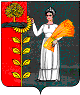 